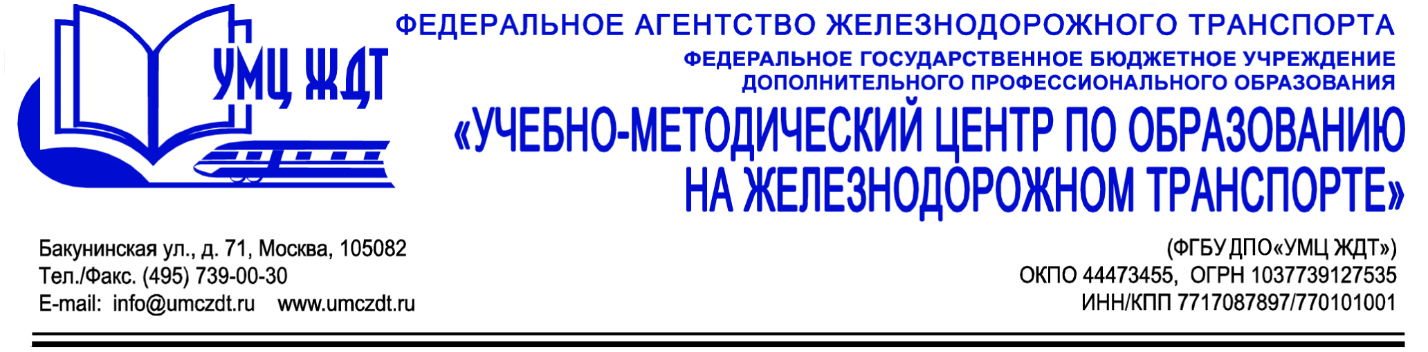 Учебно-тематический пландополнительной профессиональной программы (повышение квалификации)«Обеспечение экологической безопасности при работах в области обращения с опасными отходами I-IV классов опасности»№п/пНаименование модулей/(учебных дисциплин)разделов/темПрофессиональная компетенцияКол-во часовв том числев том числев том числеФормааттестации№п/пНаименование модулей/(учебных дисциплин)разделов/темПрофессиональная компетенцияКол-во часовлекциипрактическиезанятиясамостоятельная работаФормааттестации1УД 1. Экологическая доктрина РФ. Российское законодательство в области охраны окружающей средыОК 2ПК 316808тестирование1.1.Законы Российской Федерации в области охраны окружающей средыОК 2ПК 384-41.2.Сфера деятельности и порядок организации деятельности Федеральной службы по природоохранному надзоруОК 2ПК 384-42УД 2. Ответственность за нарушение требований законодательства в области экологической безопасности при обращении с опасными отходамиОК 2ПК 316448тестирование2.1.Меры ответственности за нарушение требований законодательства в области экологической безопасностиОК 2ПК 3164483М 1. Лицензирование деятельности в области обращения опасными отходамиОК 2ПК 316628тестирование3.1.Нормативные правовые акты обеспечения единой государственной политики при осуществлении лицензирования отдельных видов деятельностиОК 2ПК 3166284М 2. Государственный надзор в области охраны окружающей среды (государственный экологический надзор)ОК 1ПК 316448тестирование4.1.Полномочия органов государственного надзораОК 1ПК 316448165М 3. Обязанности организаций в обеспечении экологической безопасности при обращении с опасными отходамиПК 1ПК 2ПК 314428тестирование5.1.Требования экологической безопасностиПК 1ПК 2ПК 3144286М 4. Рециклинг опасных отходов производства и потребленияПК 1ПК 2ПК 314608тестирование6.1Требования к перевозке отходов различных классов опасности и их вторичное использованиеПК 1ПК 2ПК 3146087УД 3. Менеджмент на предприятии в сфере обращения с опасными отходамиОК1ОК2ПК316448тестирование7.1Система экологического менеджмента при обращении с опасными отходамиОК1ОК2ПК316448Итоговая аттестация4400зачетИтого:112401656